TALLER #2 - GRADO 7°A-B-C-DCIENCIAS SOCIALESIMPERIOS MEDIEVALES EN EUROPA DURANTE LA EDAD MEDIAPROPÓSITOSReconocer y respetar diferentes posturas frente a fenómenos sociales.Diferenciar y relacionar los conceptos de reino, imperio y nación.Ubicar en el espacio-tiempo los imperios medievales que llevaron a la actual configuración geográfica de Europa.Ejercitar el análisis temporal en las Ciencias Sociales.TEMAS PARA EL ANÁLISISImperio Carolingio.Imperio Bizantino.El Islam.ACTIVIDADESPara el análisis de cada uno de los imperios, desarrollar el siguiente derrotero o guía:Ubicación de tiempo y espacio, hacer un mapa de su localización o límite geográfico donde aparezcan los territorios que hicieron parte de cada uno.Hacer una breve biografía de cada uno de sus principales líderes.Explicar los aspectos más sobresalientes de cada una de sus estructuras políticas, económicas, sociales y culturales.Describir por qué fue importante la existencia histórica de cada uno.Seleccionar un vocabulario con términos nuevos referidos a cada imperio con sus respectivos significados.Decir cuáles son las principales manifestaciones culturales en cada uno de los imperios. Hacer un cuadro comparativo. Ejemplo:Establecer un paralelo entre la cultura religiosa musulmana y cultura religiosa occidental, el catolicismo. Explicar cuáles son las causas que conllevan a una nación o  imperio a su decadencia total.Investigar y luego  elaborar un cuadro comparativo de las antiguas  monarquía y de una monarquía contemporánea.Establecer un cuadro comparativo  entre los valores y los antivalores que pueden darse con las formas de gobierno monárquico absolutista y democrático.¿Qué importancia tenía la iglesia católica en el sistema político medieval europeo?Observando los mapas de Europa y Asia, ¿qué países ocupan en la actualidad el territorio del antiguo Imperio Carolingio y el Imperio Bizantino?OBSERVACIONESRecuerda que puedes consultar por otros medios que consideres pertinentes.Realizar el trabajo a mano y se deben enviar las fotos al correo misepa1270@gmail.com. Fecha límite de entrega 15 de mayo.En el asunto del correo deben poner grado y nombre. Ejemplo: [7°A] Pepito Pérez.Para cada uno de los temas te puedes ayudar con vídeos cortos que traten sobre los contenidos en mención.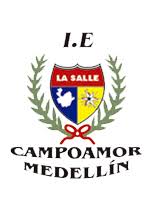 INSTITUCIÓN EDUCATIVALA SALLE DE CAMPOAMORDocente: Milton Serna2020Imperio CarolingioImperio BizantinoIslam---